TABLA REFERENCIAL DE CATEGORIZACIÓN DEL ATLETA (CROSSFIT)FIRMA DEL DEPORTISTANOMBRES:____________________C.C.:______________________GRADO:_____________________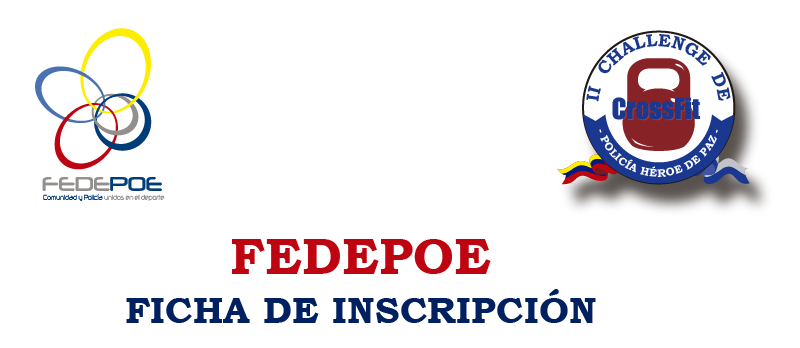 NOMBRENOMBREFECHA DE REGISTRO DE INSCRIPCIÓNFECHA DE NACIMIENTOEDADEDADGRADO POLICIALVERÓNICA VILLOTA MUÑOZVERÓNICA VILLOTA MUÑOZ01/05/201727/02/19883030CABO SEGUNDOCEDULA GÉNEROUNIDAD A LA QUE PERTENECEBOX EN EL QUE ENTRENACATEGORIACATEGORIACATEGORIA1715056899FEMENINOZ09-DMQ-S INTERINSTITUCIONAL-ESC JUDICIAL-746WNOVATOINTERMEDIOINTERMEDIO1715056899FEMENINOZ09-DMQ-S INTERINSTITUCIONAL-ESC JUDICIAL-746WXDOMICILIODOMICILIODOMICILIOTELEFONO CONVENCIONALCELULARCELULARCELULARCONOCOTO, FERNANDEZ DE HEREDIACONOCOTO, FERNANDEZ DE HEREDIACONOCOTO, FERNANDEZ DE HEREDIA023182708099284257009928425700992842570E-MAILE-MAILE-MAILE-MAILE-MAILE-MAILE-MAILverovillo7@hotmail.comverovillo7@hotmail.comverovillo7@hotmail.comverovillo7@hotmail.comverovillo7@hotmail.comverovillo7@hotmail.comverovillo7@hotmail.comNOVATONOVATONOVATOINTERMEDIOINTERMEDIOINTERMEDIOMOVIMIENTOSHOMBRESMUJERESMOVIMIENTOSHOMBRESMUJERESPULL UPS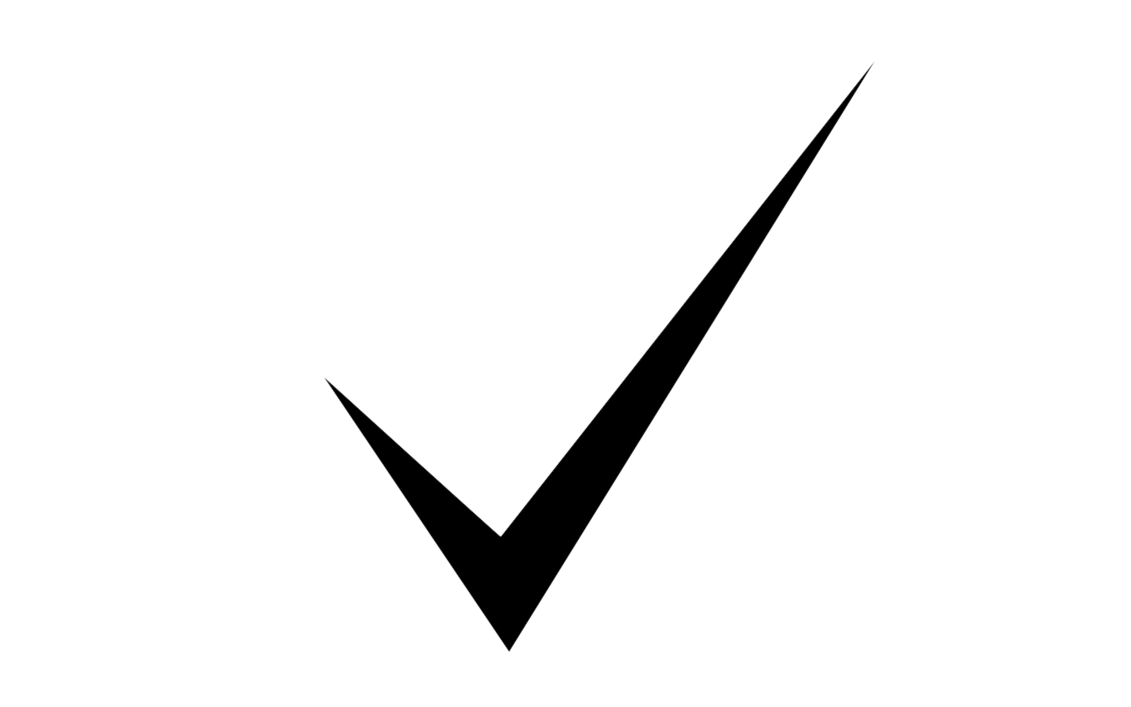 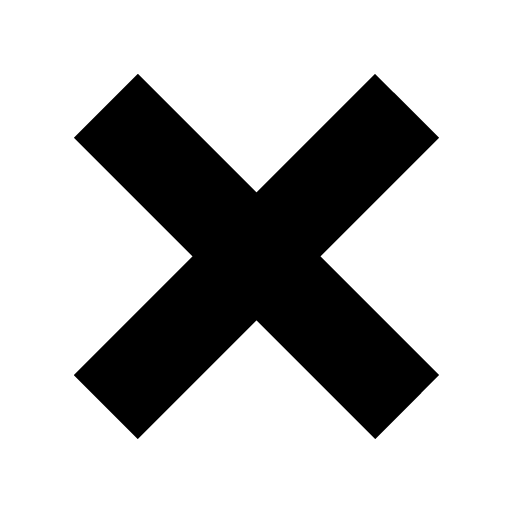 CHEST TO BARWALL BALL 20/14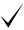 WALL BALL 20/14PUSH UPSTOES TO BARSIT UPSBAR MUSCLE UPBOX JUMP STEPBOX JUMP SALTOS SIMPLESSALTOS DOBLESTHRUSTERS75/55 lbs.75/55 lbs.THRUSTERS115/75 lbs.115/75 lbs.SNATCH75/55 lbs.75/55 lbs.SNATCH115/75 lbs.115/75 lbs.CLEAN AND JERK95/65 lbs.95/65 lbs.CLEAN AND JERK135/95 lbs.135/95 lbs.BALANCEOS35/25 lbs. 35/25 lbs. BALANCEOS53/35 lbs53/35 lbs